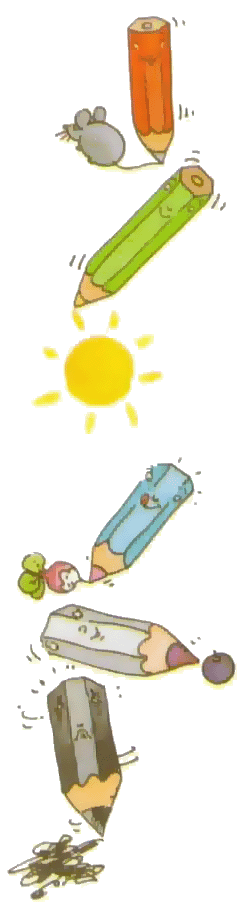 POÉSIE : Les crayonsCHANSON : J’habite une maison citrouille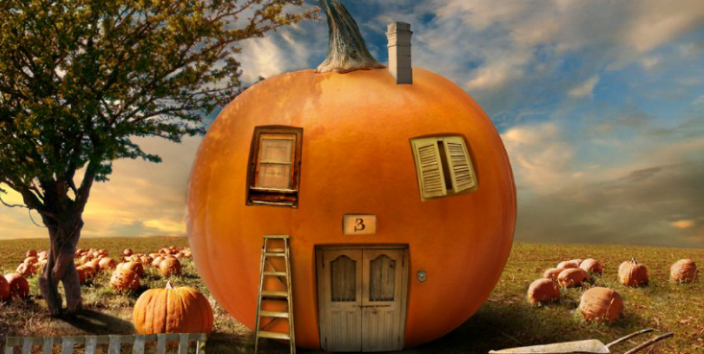 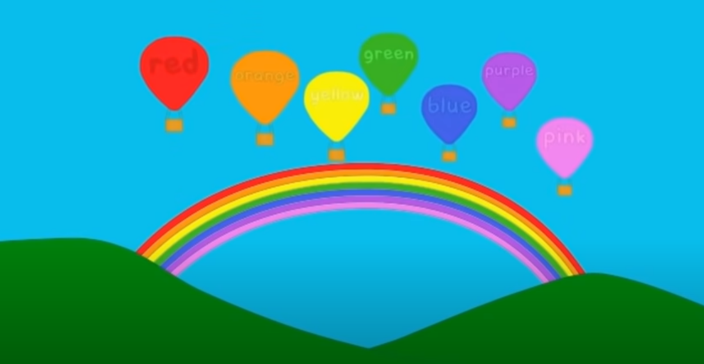 CHANSON en ANGLAIS :The Rainbow SongCHANSON en ANGLAIS :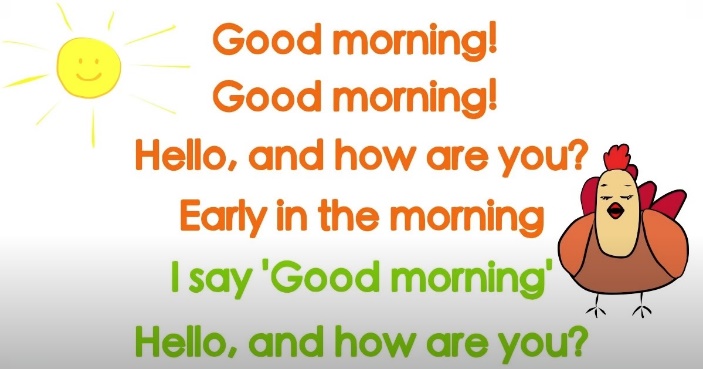 Good Morning SongCHANSON en ANGLAIS :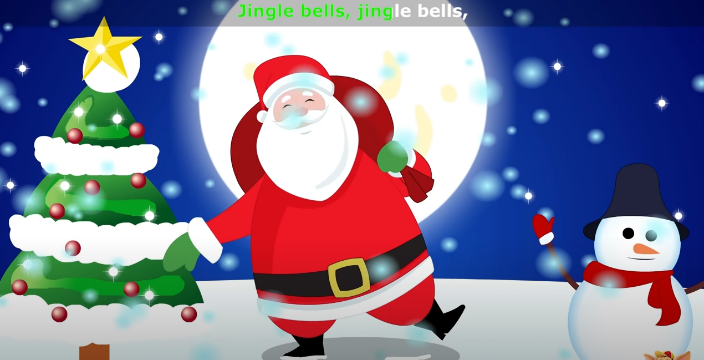 Jingle BellsCHANSON en ANGLAIS :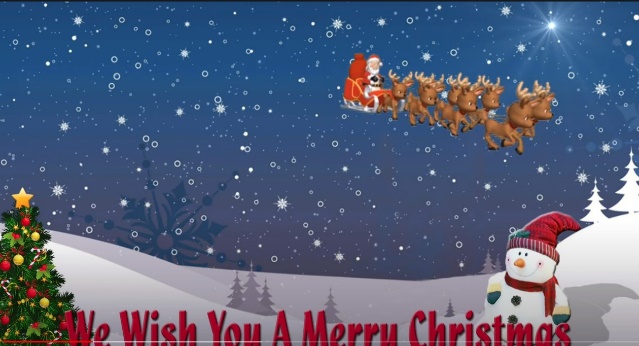 We wish you a Merry Christmas